Межведомственная профилактическая акция «За здоровый образ жизни»Если вам или вашему ребенку необходима помощь, сообщите по телефону «горячей линии» Общероссийская линия детского телефона Доверия8-800-2000-122Кризисный центр (круглосуточно)       8-351-735-51-61Центр профилактического сопровождения «Компас»       8-351-261-42-42 Челябинская областная клиническая наркологическая больница      "Горячая линия": 8-351-775-11-91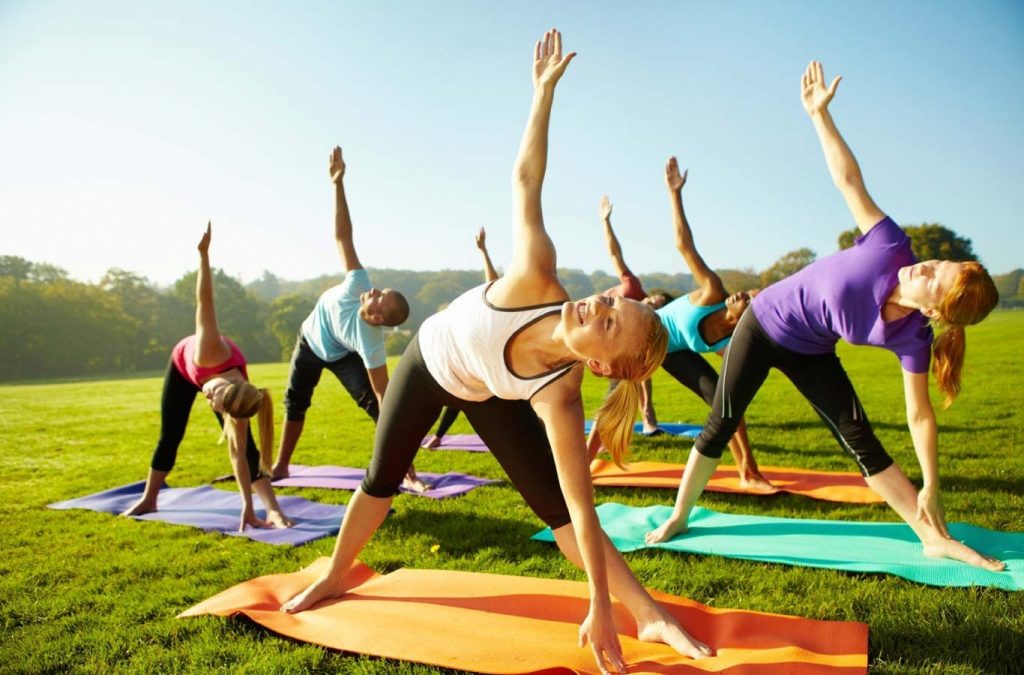 Уважаемые жителиТракторозаводского района!с 1 по 30 апреля                 2023 годав городе Челябинске проходит Акция проводится в целях профилактики безнадзорности и правонарушений несовершеннолетних,     пропаганды     здорового образа  жизни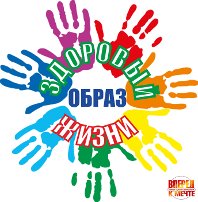 